ПРАВИТЕЛЬСТВО БРЯНСКОЙ ОБЛАСТИПОСТАНОВЛЕНИЕот 30 декабря 2021 г. N 676-пОБ УТВЕРЖДЕНИИ ПОРЯДКА ПРЕДОСТАВЛЕНИЯ НЕКОММЕРЧЕСКИМОРГАНИЗАЦИЯМ, ОКАЗЫВАЮЩИМ РЕАБИЛИТАЦИОННЫЕ УСЛУГИПОТРЕБИТЕЛЯМ ПСИХОАКТИВНЫХ ВЕЩЕСТВ, СУБСИДИЙЗА СЧЕТ СРЕДСТВ ОБЛАСТНОГО БЮДЖЕТАВ соответствии со статьей 78.1 Бюджетного кодекса Российской Федерации, Указом Президента Российской Федерации от 23 ноября 2020 года N 733 "Об утверждении Стратегии государственной антинаркотической политики Российской Федерации на период до 2030 года", Постановлением Правительства Российской Федерации от 18 сентября 2020 года N 1492 "Об общих требованиях к нормативным правовым актам, муниципальным правовым актам, регулирующим предоставление субсидий, в том числе грантов в форме субсидий, юридическим лицам, индивидуальным предпринимателям, а также физическим лицам - производителям товаров, работ, услуг, и о признании утратившими силу некоторых актов Правительства Российской Федерации и отдельных положений некоторых актов Правительства Российской Федерации", постановлением Правительства Брянской области от 27 декабря 2018 года N 730-п "Об утверждении государственной программы "Профилактика правонарушений и противодействие преступности на территории Брянской области, содействие реализации полномочий в сфере региональной безопасности, защита населения и территории Брянской области от чрезвычайных ситуаций, профилактика терроризма и экстремизма" Правительство Брянской области постановляет:1. Утвердить прилагаемый Порядок предоставления некоммерческим организациям, оказывающим реабилитационные услуги потребителям психоактивных веществ, субсидий за счет средств областного бюджета.2. Признать утратившими силу постановления Правительства Брянской области:от 19 января 2015 года N 9-п "Об утверждении Порядка проведения квалификационного отбора для оказания реабилитационных услуг потребителям психоактивных веществ";от 10 октября 2016 года N 522-п "Об утверждении Порядка предоставления некоммерческим организациям, оказывающим реабилитационные услуги потребителям психоактивных веществ, субсидий за счет средств областного бюджета".3. Опубликовать постановление на "Официальном интернет-портале правовой информации" (pravo.gov.ru).4. Настоящее постановление вступает в силу после его официального опубликования и распространяется на правоотношения, возникшие с 1 января 2022 года.5. Контроль за исполнением постановления возложить на заместителя Губернатора Брянской области Бардукова А.Н.ГубернаторА.В.БОГОМАЗУтвержденпостановлениемПравительства Брянской областиот 30 декабря 2021 г. N 676-пПОРЯДОКПРЕДОСТАВЛЕНИЯ НЕКОММЕРЧЕСКИМ ОРГАНИЗАЦИЯМ, ОКАЗЫВАЮЩИМРЕАБИЛИТАЦИОННЫЕ УСЛУГИ ПОТРЕБИТЕЛЯМ ПСИХОАКТИВНЫХ ВЕЩЕСТВ,СУБСИДИЙ ЗА СЧЕТ СРЕДСТВ ОБЛАСТНОГО БЮДЖЕТАI. Общие положения о предоставлении субсидий1. Настоящий Порядок устанавливает цели, правила определения объема, условия и порядок предоставления и возврата субсидий из областного бюджета некоммерческим организациям, не являющимся государственными (муниципальными) учреждениями, оказывающим реабилитационные услуги потребителям психоактивных веществ, на возмещение затрат за оказанные услуги (далее - Порядок, субсидии, реабилитационный центр, потребители соответственно).2. Целью предоставления субсидии является возмещение реабилитационным центрам понесенных затрат за оказанные услуги по реабилитации и ресоциализации лиц, незаконно потребляющих наркотические средства и психотропные вещества.3. Департамент здравоохранения Брянской области является главным распорядителем средств областного бюджета Брянской области (далее - главный распорядитель средств областного бюджета), осуществляющим предоставление субсидии в пределах бюджетных ассигнований, которому доведены в установленном порядке лимиты бюджетных обязательств на соответствующий финансовый год и на плановый период. Предоставление субсидий осуществляется в рамках реализации государственной программы "Профилактика правонарушений и противодействие преступности на территории Брянской области, содействие реализации полномочий в сфере региональной безопасности, защита населения и территории Брянской области от чрезвычайных ситуаций, профилактика терроризма и экстремизма", утвержденной постановлением Правительства Брянской области от 27.12.2018 N 730-п.4. К категориям получателей субсидии относятся социально ориентированные некоммерческие организации Брянской области (далее - СОНКО), зарегистрированные в установленном порядке и осуществляющие на территории Брянской области в соответствии с учредительными документами виды деятельности, предусмотренные статьей 31.1 Федерального закона от 12.01.1996 N 7-ФЗ "О некоммерческих организациях", включая мероприятия по медицинской реабилитации и социальной реабилитации, социальной и трудовой реинтеграции лиц, осуществляющих незаконное потребление наркотических средств или психотропных веществ.5. Субсидия предоставляется по результатам отбора, проводимого в форме конкурса, при котором получатель субсидии определяется исходя из наилучших условий достижения результатов предоставления субсидии.6. Сведения о субсидии, предоставляемой СОНКО, размещаются на едином портале бюджетной системы Российской Федерации в информационно-телекоммуникационной сети "Интернет" (далее - единый портал) не позднее 15 рабочего дня, следующего за днем принятия закона об областном бюджете (закона о внесении изменений в закон об областном бюджете).(п. 6 в ред. Постановления Правительства Брянской области от 14.11.2022 N 518-п)II. Порядок проведения отбора получателейсубсидий для предоставления субсидий7. Объявление о проведении отбора размещается на официальном сайте департамента в информационно-телекоммуникационной сети "Интернет" (https://www.depzdrav32.ru/) не позднее 1 октября текущего финансового года.8. Объявление о проведении отбора должно содержать следующие сведения:сроки проведения отбора;даты начала подачи или окончания приема заявок на участие в отборе, которая не может быть ранее 30 календарного дня, следующего за днем размещения объявления о проведении отбора;(в ред. Постановления Правительства Брянской области от 14.11.2022 N 518-п)наименование, место нахождения, почтовый адрес, адрес электронной почты главного распорядителя как получателя бюджетных средств;результаты предоставления субсидии;доменное имя, и (или) сетевой адрес, и (или) указатель страницы официального сайта главного распорядителя средств областного бюджета в информационно-телекоммуникационной сети "Интернет", на котором обеспечивается проведение конкурса;требования к участникам отбора и перечень документов, представляемых участниками отбора для подтверждения их соответствия указанным требованиям;порядок подачи предложений (заявок) участниками отбора и требований, предъявляемых к форме и содержанию предложений (заявок), подаваемых участниками отбора;порядок отзыва предложений (заявок) участников отбора, порядок возврата предложений (заявок) участников отбора, определяющий в том числе основания для возврата предложений (заявок) участников отбора, порядок внесения изменений в предложения (заявки) участников отбора;правила рассмотрения и оценки предложений (заявок) участников отбора;наименования, места нахождения, почтового адреса, адреса электронной почты главного распорядителя как получателя бюджетных средств или иной организации, проводящей в соответствии с правовым актом отбор (в случае, если это предусмотрено правовым актом);сроки размещения информации о результатах рассмотрения предложений (заявок) на едином портале (в случае проведения отбора в системе "Электронный бюджет") или на ином сайте, на котором обеспечивается проведение отбора (с размещением указателя страницы сайта на едином портале), а также на официальном сайте главного распорядителя как получателя бюджетных средств в информационно-телекоммуникационной сети "Интернет", включающей следующие сведения;порядок предоставления участникам отбора разъяснений положений объявления о проведении отбора, даты начала и окончания срока такого предоставления;срок, в течение которого победитель отбора должен подписать соглашение (договор) о предоставлении субсидии;условия признания победителя отбора уклонившимся от заключения соглашения.Результаты отбора размещаются на официальном сайте департамента в информационно-телекоммуникационной сети "Интернет" (https://www.depzdrav32.ru/) не позднее 14-го календарного дня следующего за днем определения победителя отбора.9. К участию в отборе допускаются СОНКО, оказывающие реабилитационные услуги потребителям психоактивных веществ и соответствующие следующим требованиям на день предоставления документов:у участника отбора должна отсутствовать неисполненная обязанность по уплате налогов, сборов, страховых взносов, пеней, штрафов, процентов, подлежащих уплате в соответствии с законодательством Российской Федерации о налогах и сборах;у участника отбора должна отсутствовать просроченная задолженность по возврату в областной бюджет субсидий, бюджетных инвестиций, предоставленных в том числе в соответствии с иными правовыми актами, а также иная просроченная (неурегулированная) задолженность по денежным обязательствам перед Брянской областью;(в ред. Постановления Правительства Брянской области от 14.11.2022 N 518-п)участники отбора - юридические лица не должны находиться в процессе реорганизации (за исключением реорганизации в форме присоединения к юридическому лицу, являющемуся участником отбора, другого юридического лица), ликвидации, в отношении них не введена процедура банкротства, деятельность участника отбора не приостановлена в порядке, предусмотренном законодательством Российской Федерации, а участники отбора - индивидуальные предприниматели не должны прекратить деятельность в качестве индивидуального предпринимателя;в реестре дисквалифицированных лиц отсутствуют сведения о дисквалифицированных руководителе, членах коллегиального исполнительного органа, лице, исполняющем функции единоличного исполнительного органа, или главном бухгалтере участника отбора, являющегося юридическим лицом, об индивидуальном предпринимателе и о физическом лице - производителе товаров, работ, услуг, являющихся участниками отбора;(в ред. постановления Правительства Брянской области от 14.11.2022 N 518-п)участники отбора не должны являться иностранными юридическими лицами, а также российскими юридическими лицами, в уставном (складочном) капитале которых доля участия иностранных юридических лиц, местом регистрации которых является государство или территория, включенные в утвержденный Министерством финансов Российской Федерации перечень государств и территорий, предоставляющих льготный налоговый режим налогообложения и (или) не предусматривающих раскрытия и предоставления информации при проведении финансовых операций (офшорные зоны), в совокупности превышает 50 процентов;участники отбора не должны получать средства из областного бюджета на основании иных нормативных правовых актов Брянской области на цель, установленную пунктом 2 настоящего Порядка.(в ред. Постановления Правительства Брянской области от 14.11.2022 N 518-п)10. Для участия в отборе реабилитационный центр до окончания срока, указанного в объявлении о проведении отбора, подает в департамент здравоохранения Брянской области следующие документы:10.1. заявку на участие в отборе для предоставления субсидии (далее - заявка) по форме согласно приложению 1 к настоящему Порядку;10.2. сведения о реабилитационном центре по форме согласно приложению 2 к настоящему Порядку;10.3. копию устава;10.4. копию свидетельства о постановке на учет в налоговом органе;10.5. выписку из Единого государственного реестра юридических лиц или нотариально заверенную копию такой выписки, выписку из Единого государственного реестра индивидуальных предпринимателей или нотариально заверенную копию такой выписки (для индивидуальных предпринимателей), полученную не ранее чем за 30 календарных дней до дня подачи заявки;(в ред. постановления Правительства Брянской области от 14.11.2022 N 518-п)10.6. копию свидетельства о государственной регистрации юридического лица или копию свидетельства о государственной регистрации физического лица в качестве индивидуального предпринимателя;10.7. документ, подтверждающий отсутствие задолженности по страховым взносам в Пенсионный фонд Российской Федерации;10.8. документ, подтверждающий отсутствие задолженности по страховым взносам в Фонд социального страхования Российской Федерации;10.9. документ, подтверждающий соответствие помещения реабилитационного центра требованиям пожарной безопасности, установленным статьей 8 Федерального закона от 30.12.2009 N 384-ФЗ "Технический регламент о безопасности зданий и сооружений";10.10. документ, подтверждающий, что помещения реабилитационного центра пригодны для размещения потребителей психоактивных веществ;10.11. копии свидетельств о государственной регистрации права на недвижимое имущество, договоров аренды, субаренды, договоров безвозмездного пользования с собственником недвижимого имущества о возможности использования недвижимого имущества в целях предоставления услуг по социальной реабилитации;10.12. программу реабилитации потребителей психоактивных веществ;10.13. копию документа о назначении на должность руководителя - в случае, если заявка подписана руководителем реабилитационного центра, или копию доверенности уполномоченного лица - в случае, если заявка подписана иным лицом.11. Документы, указанные в пункте 10 настоящего Порядка, представляются на бумажном носителе. Исправления в тексте документов не допускаются, за исключением исправлений, скрепленных печатью и заверенных подписью руководителя реабилитационного центра или уполномоченного лица. Документы на участие в квалификационном отборе должны быть скреплены печатью реабилитационного центра.12. Основания для отклонения заявки участника отбора на стадии рассмотрения и оценки заявок:12.1. Несоответствие участника отбора требованиям, установленным в пункте 9 настоящего Порядка.12.2. Несоответствие представленных участником отбора заявок и документов требованиям к заявкам участников отбора, установленным в объявлении о проведении отбора.12.3. Недостоверность представленной участником отбора информации, в том числе информации о месте нахождения и адресе юридического лица.12.4. Подача участником отбора заявки после даты и (или) времени, определенных для подачи заявок.(п. 12 в ред. Постановления Правительства Брянской области от 14.11.2022 N 518-п)13. Реабилитационный центр, представивший документы на участие в квалификационном отборе, несет все расходы, связанные с их подготовкой.14. Отбор проводится межведомственной комиссией при департаменте здравоохранения Брянской области по рассмотрению заявок на участие в квалификационном отборе (далее - межведомственная комиссия). Состав межведомственной комиссии утверждается приказом департамента здравоохранения Брянской области.15. Департамент здравоохранения Брянской области принимает документы, предусмотренные пунктом 10 настоящего Порядка, по адресу и в сроки, указанные в объявлении о проведении отбора.16. Департамент здравоохранения Брянской области регистрирует документы на участие в отборе в день поступления с указанием даты и времени их получения в журнале регистрации. Каждой поступившей заявке присваивается соответствующий индивидуальный порядковый номер.После окончания срока приема заявок департамент здравоохранения Брянской области в течение двух рабочих дней принимает решение о допуске или отклонении к участию в отборе представленных заявок.Решение об отклонении заявок участников отбора оформляется приказом департамента здравоохранения Брянской области с указанием оснований отклонения заявок.Участники отбора, заявки которых отклонены, должны быть проинформированы о принятом решении в течение пяти рабочих дней со дня издания приказа.(п. 16 в ред. Постановления Правительства Брянской области от 14.11.2022 N 518-п)17. Ответственность за достоверность представленных документов на участие в отборе несет реабилитационный центр.18. Реабилитационный центр, представивший указанные документы, вправе отозвать их в любое время до окончания срока проведения отбора.19. Отзыв документов на участие в отборе оформляется письмом реабилитационного центра, подписанным руководителем реабилитационного центра или лицом, имеющим полномочия на осуществление действий от имени реабилитационного центра.20. Допущенные к участию в отборе заявки и сопроводительные документы департамент здравоохранения Брянской области в течение трех рабочих дней передает в межведомственную комиссию для рассмотрения и принятия решения о включении реабилитационного центра в перечень реабилитационных центров, предоставляющих реабилитационные услуги потребителям психоактивных веществ, или об отказе во включении в перечень.(п. 20 в ред. Постановления Правительства Брянской области от 14.11.2022 N 518-п)21. Документы на участие в отборе рассматриваются межведомственной комиссией в течение семи рабочих дней со дня передачи их в межведомственную комиссию.22. Межведомственная комиссия правомочна совершать действия, если на заседании межведомственной комиссии присутствует не менее чем 50% от общего числа ее членов.23. При проведении квалификационного отбора учитываются следующие критерии:23.1. наличие разработанной реабилитационным центром программы реабилитации потребителей психоактивных веществ;23.2. предоставление потребителю психоактивных веществ:помещения для временного проживания (размещение потребителей психоактивных веществ в благоустроенном либо полублагоустроенном корпусе, не более 10 потребителей психоактивных веществ в одном помещении, комплектация помещения мебелью: шкаф, кровать);отдельного помещения для столовой;отдельного помещения для личной гигиены;условий для помывки не реже 1 раза в неделю;23.3. соответствие помещений реабилитационного центра требованиям пожарной безопасности;23.4. соответствие содержания помещения реабилитационного центра санитарным правилам;23.5. соответствие питания потребителя психоактивных веществ в период проживания в реабилитационном центре следующим требованиям:приготовление из доброкачественных продуктов с соблюдением санитарных норм;удовлетворение потребности клиентов по калорийности;соответствие установленным физиологическим нормам питания человека;23.6. наличие специалистов, необходимых для организации работы по предоставлению услуг по социальной реабилитации и ресоциализации граждан, в том числе психолога, специалиста по социальной работе.24. По итогам рассмотрения заявок межведомственная комиссия принимает решение о внесении реабилитационного центра в перечень организаций, предоставляющих реабилитационные услуги потребителям психоактивных веществ (далее - перечень), либо об отказе во включении в перечень, которое оформляется протоколом заседания межведомственной комиссии, где должны быть указаны: состав межведомственной комиссии, результаты голосования, наименование реабилитационных центров, прошедших отбор. Формирование перечня осуществляется департаментом здравоохранения Брянской области.25. Основанием для принятия решения о внесении реабилитационного центра в перечень является соответствие реабилитационного центра всем критериям, предусмотренным пунктом 23 настоящего Порядка.26. Основанием для отказа во включении в перечень является несоответствие реабилитационного центра одному или нескольким критериям, указанным в пункте 23 настоящего Порядка.27. Лица, нуждающиеся в реабилитации и ресоциализации, имеют право выбора реабилитационного центра из перечня. Субсидия на возмещение предоставляется реабилитационным центрам в соответствии с количеством лиц, незаконно потребляющих наркотические средства и психотропные вещества, которым оказаны услуги по реабилитации и ресоциализации в текущем году.28. Реабилитационным центрам, подавшим документы на участие в отборе, направляются уведомления о принятом межведомственной комиссией решении в течение трех рабочих дней со дня подписания протокола рассмотрения заявок на участие в отборе.29. Департамент здравоохранения Брянской области вправе изменить содержание извещения о проведении отбора в части продления срока представления документов на участие в отборе не позднее чем за пять дней до истечения срока подачи документов на участие в отборе. Информация об изменении извещения о проведении квалификационного отбора размещается в средствах массовой информации тем же способом, каким был объявлен отбор. Одновременно департамент здравоохранения Брянской области уведомляет удобным для него способом (факс, электронная почта и т.п.) реабилитационные центры, подавшие заявки на участие в отборе, в течение одного рабочего дня с момента размещения указанной информации в средствах массовой информации.30. Департамент здравоохранения Брянской области вправе отказаться от проведения отбора не позднее чем за пять дней до истечения срока подачи документов на участие в отборе. Информация об отказе от проведения отбора размещается в средствах массовой информации тем же способом, каким был объявлен отбор.31. В случае принятия решения о предоставлении субсидии департамент здравоохранения Брянской области заключает с реабилитационным центром соглашение о предоставлении субсидии из областного бюджета.III. Условия и порядок предоставления субсидий32. Предоставление субсидии осуществляется на основании соглашения о предоставлении субсидии (далее - соглашение), заключаемого между главным распорядителем средств областного бюджета и реабилитационным центром, включенным в перечень и выбранным лицами, нуждающимися в реабилитации и ресоциализации (далее - Получатель субсидии). Соглашение заключается по типовой форме, утвержденной департаментом финансов Брянской области.33. Подписанное соглашение со стороны главного распорядителя средств областного бюджета в течение 14 рабочих дней со дня утверждения протокола, указанного в пункте 24 настоящего Порядка, направляется Получателю субсидии в двух экземплярах любым доступным способом, позволяющим подтвердить его получение.Подписанные экземпляры соглашения возвращаются победителями отбора главному распорядителю средств областного бюджета в течение 14 календарных дней со дня получения соглашения.34. В случаях неполучения от Получателя субсидии подписанного экземпляра соглашения в срок, предусмотренный настоящим пунктом, или получения от Получателя субсидии письменного отказа от подписания соглашения главный распорядитель средств областного бюджета принимает решение об отмене ранее принятого решения о предоставлении субсидии, которое оформляется приказом. Указанное решение принимается в течение 3 рабочих дней со дня истечения срока представления подписанного экземпляра соглашения или получения от Получателя субсидии письменного отказа от подписания соглашения. Главный распорядитель средств областного бюджета направляет Получателю субсидии уведомление о принятом решении в течение 5 рабочих дней со дня его принятия заказным почтовым отправлением с уведомлением о вручении.35. Дополнительные соглашения к соглашению о предоставлении субсидии, предусматривающие внесение в него изменений и его расторжение, заключаются по типовым формам, утвержденным департаментом финансов Брянской области.Дополнительное соглашение заключается в течение 10 рабочих дней со дня принятия решения главным распорядителем средств областного бюджета о согласовании изменения программы реабилитации потребителей психоактивных веществ.(п. 35 в ред. Постановления Правительства Брянской области от 14.11.2022 N 518-п)36. Объем субсидии, предоставляемый реабилитационному центру за одного потребителя реабилитационных услуг, рассчитывается по следующей формуле:R = S x K, где:R - объем субсидии реабилитационному центру за предоставленные одному потребителю реабилитационных услуг;S - стоимость одного дня оказания потребителю реабилитационных услуг составляет не более 500 рублей в соответствии с перечнем стоимости оказываемых реабилитационных услуг, утвержденным приказом реабилитационного центра;K - количество дней оказания потребителю реабилитационных услуг в соответствии с программой реабилитации реабилитационного центра, но не более 90 календарных дней.Размер субсидии, предоставляемый реабилитационному центру за одного потребителя реабилитационных услуг, не может превышать 45000,00 рубля.Ответственность за достоверность и полноту представляемых сведений, указанных в заявлении о предоставлении субсидии, и документов возлагается на реабилитационный центр.37. Субсидии предоставляются при одновременном соблюдении следующих условий:включение реабилитационного центра в перечень организаций, предоставляющих реабилитационные услуги потребителям психоактивных веществ, по результатам отбора;соответствие требованиям, установленным пунктом 9 настоящего Порядка.38. Субсидия предоставляется на возмещение реабилитационным центрам понесенных затрат за оказанные услуги по реабилитации и ресоциализации лиц, незаконно потребляющих наркотические средства и психотропные вещества, включающих расходы по:проведению индивидуальной консультации психолога,индивидуальной работе специалиста по социальной работе,проведению групповых занятий (лекции, тренинги, аналитические работы),спортивных мероприятий (утренняя зарядка, тренажеры),юридической консультации,психологических тренингов.39. Для получения субсидии реабилитационный центр в течение 5 дней после окончания оказания реабилитационных услуг представляет в департамент здравоохранения Брянской области:заявление о предоставлении субсидии;документы, подтверждающие понесенные затраты реабилитационным центром за предоставленные потребителю реабилитационные услуги в соответствии с пунктом 38 настоящего порядка, в том числе копию договора о предоставлении реабилитационных услуг потребителям психоактивных веществ с указанием срока действия договора, отчет о фактических затратах, понесенных в связи с оказанием получателем субсидии услуг по социальной реабилитации гражданину, обратившемуся за получение услуг в реабилитационный центр (акт оказания услуг);комплект документов, подтверждающих его соответствие требованиям, установленным пунктом 9 настоящего Порядка;письменное согласие на запрет приобретения за счет полученных из областного бюджета средств субсидии средств иностранной валюты, за исключением операций, осуществляемых в соответствии с валютным законодательством Российской Федерации при закупке (поставке) высокотехнологичного импортного оборудования, сырья и комплектующих изделий, а также связанных с достижением целей предоставления этих средств иных операций, определенных нормативным правовым актом, регулирующим предоставление субсидии.(в ред. Постановления Правительства Брянской области от 14.11.2022 N 518-п)40. Департамент здравоохранения Брянской области в течение 5 рабочих дней со дня поступления от реабилитационного центра комплекта документов, указанных в пункте 39 настоящего Порядка, осуществляет его рассмотрение, по результатам которого принимает решение о предоставлении субсидии или об отказе в предоставлении субсидии.41. Основаниями для отказа в предоставлении субсидии является:несоответствие Получателем субсидии условиям, определенным пунктом 37 настоящего Порядка;несоответствие или непредоставление (предоставление не в полном объеме) документов, определенных пунктом 39 настоящего Порядка;недостоверность представленной получателем субсидии информации.42. В случае принятия решения об отказе о предоставлении субсидии департамент направляет реабилитационному центру уведомление о принятом решении с указанием основания для отказа.43. Результатом предоставления субсидий является реализация программы реабилитации потребителей психоактивных веществ путем возмещения понесенных затрат за оказанные услуги.Показателем, необходимым для достижения результата предоставления субсидии, является "количество лиц, незаконно потребляющих наркотические средства и психотропные вещества, которым оказаны услуги по реабилитации и ресоциализации, человек".Значения результата предоставления субсидии и сроки достижения результата устанавливаются в соглашении.(абзац введен Постановлением Правительства Брянской области от 14.11.2022 N 518-п)44. Перечисление субсидии департаментом здравоохранения Брянской области осуществляется в соответствии с графиком, являющимся неотъемлемой частью соглашения (дополнительного соглашения) о предоставлении субсидии на счета, открытые получателям субсидий в кредитных организациях, указанные в соглашении.45 - 48. Исключены. - Постановление Правительства Брянской области от 14.11.2022 N 518-п.IV. Требования к отчетности49. Реабилитационный центр представляет в департамент здравоохранения Брянской области отчеты о расходах, источником финансового обеспечения которых является субсидия, а также отчеты о достижении значений показателей результативности субсидии в порядке, по формам и в сроки, установленные соглашением.V. Требования об осуществлении контроля (мониторинга)за соблюдением условий и порядка предоставления субсидийи ответственности за их нарушение(в ред. Постановления Правительства Брянской областиот 14.11.2022 N 518-п)50. Мониторинг достижения результатов предоставления субсидии с 1 января 2023 года осуществляется исходя из достижения значений результатов предоставления субсидии, определенных соглашением, и событий, отражающих факт завершения соответствующего мероприятия по получению результата предоставления субсидии (контрольная точка), в порядке, утвержденном приказом Министерства финансов Российской Федерации.51. Департамент здравоохранения Брянской области осуществляет проверку соблюдения получателем субсидии порядка и условий предоставления субсидии, в том числе в части достижения результатов их предоставления, в соответствии с действующим законодательством.52. Орган государственного финансового контроля Брянской области осуществляет проверку в соответствии со статьями 268.1 и 269.2 Бюджетного кодекса Российской Федерации.53. В случае нарушения реабилитационным центром условий, установленных при предоставлении субсидии, выявленного в том числе по фактам проверок, предусмотренных пунктами 51, 52 настоящего Порядка, а также в случае недостижения значений результата предоставления субсидий соответствующие средства подлежат возврату в доход областного бюджета.54. Возврат субсидии, в том числе неиспользованного остатка субсидии, осуществляется в порядке и сроки, установленные соглашением.55. Ответственность за достоверность представляемых в департамент здравоохранения Брянской области документов и соблюдение условий, установленных соглашением и настоящим Порядком, возлагается на реабилитационный центр.Приложение 1к Порядку предоставления некоммерческиморганизациям, оказывающим реабилитационныеуслуги потребителям психоактивных веществ,субсидий за счет средств областного бюджета                                  ЗАЯВКА                            на участие в отборе                          для получения субсидии___________________________________________________________________________      (наименование организации, оказывающей реабилитационные услуги                    потребителям психоактивных веществ)(далее - реабилитационный центр) в лице ______________________________________________________________________________________________________________ (наименование должности, Ф.И.О. руководителя, уполномоченного лица -                          для юридического лица)предлагает  оказывать  реабилитационные  услуги  потребителям психоактивныхвеществ (далее - реабилитационные услуги).Приложения: 1. ____________________________________________________________            2. ____________________________________________________________    Настоящей заявкой подтверждаем, что:    реабилитационным центром ______________________________________________                                (наименование реабилитационного центра)разработана программа реабилитации;    клиентам реабилитационного центра _____________________________________                                    (наименование реабилитационного центра)предоставляются:    отдельное  помещение  для  временного проживания (размещение клиентов вблагоустроенном  либо  полублагоустроенном  корпусе, не более 10 клиентов водном помещении, комплектация помещения мебелью: шкаф, кровать);    отдельное помещение для столовой;    отдельное помещение для личной гигиены;    условия для помывки не реже 1 раза в неделю;    помещения реабилитационного центра ____________________________________                                    (наименование реабилитационного центра)соответствуют требованиям пожарной безопасности;содержание жилого помещения реабилитационного центра___________________________________________________________________________         (наименование реабилитационного центра)соответствует санитарным правилам;питание клиента в период проживания в реабилитационном центре___________________________________________________________________________         (наименование реабилитационного центра)    соответствует следующим требованиям:    приготовлено  из  доброкачественных  продуктов с соблюдением санитарныхнорм;    удовлетворяет потребности клиентов по калорийности;    соответствует установленным нормам питания.    Настоящей  заявкой  подтверждаем  возможность оказания реабилитационнымцентром ___________________________________________________________________                    (наименование реабилитационного центра)следующих услуг:Гарантируем достоверность представленных нами в заявке сведений и подтверждаем право запрашивать у нас уточняющую информацию.Подтверждаем согласие на публикацию (размещение) в информационно-телекоммуникационной сети "Интернет" информации о реабилитационном центре, о подаваемой заявке, связанной с соответствующим отборомДата    Подпись  ___________    _________________________                   (расшифровка подписи)            М.П.Приложение 2к Порядку предоставления некоммерческиморганизациям, оказывающим реабилитационныеуслуги потребителям психоактивных веществ,субсидий за счет средств областного бюджетаСведения о реабилитационном центре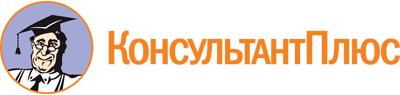 Постановление Правительства Брянской области от 30.12.2021 N 676-п
(ред. от 14.11.2022)
"Об утверждении Порядка предоставления некоммерческим организациям, оказывающим реабилитационные услуги потребителям психоактивных веществ, субсидий за счет средств областного бюджета"Документ предоставлен КонсультантПлюс

www.consultant.ru

Дата сохранения: 11.12.2022
 Список изменяющих документов(в ред. Постановления Правительства Брянской области от 14.11.2022 N 518-п)Список изменяющих документов(в ред. Постановления Правительства Брянской области от 14.11.2022 N 518-п)Nп/пУслугаОбъем предоставляемых услугОбъем предоставляемых услугNп/пУслугаВремя, затраченное на оказание услугиПериодичность оказания услуги12341-й этап (3 месяца) - услуги, предоставляемые в реабилитационном центре на условиях временного пребывания1-й этап (3 месяца) - услуги, предоставляемые в реабилитационном центре на условиях временного пребывания1-й этап (3 месяца) - услуги, предоставляемые в реабилитационном центре на условиях временного пребывания1-й этап (3 месяца) - услуги, предоставляемые в реабилитационном центре на условиях временного пребывания1.Социально-бытовые услугиСоциально-бытовые услугиСоциально-бытовые услуги1.1.Предоставление жилой площади, помещений для организации питания, трудовой деятельности, культурно-бытового обслуживания; предоставление в пользование оборудования, бытовой техники, мебеливесь период реабилитациипостоянно1.2.Предоставление питания, в том числе приготовление и подача пищи в соответствии с натуральными нормамивесь период реабилитации3 раза в день1.3.Предоставление одежды, обуви и мягкого инвентарявесь период реабилитации1 раз в 3 месяца1.4.Санитарно-гигиеническая обработка помещений60 мин.1 раз в день1.5.Приобретение санитарно-гигиенических средств (стиральный порошок (2 кг), шампунь (500 мл), зубная паста (300 мг) и т.д.)1 раз в 3 месяца2.Социально-медицинские услугиСоциально-медицинские услугиСоциально-медицинские услуги2.1.Первичная санитарно-гигиеническая обработка клиента60 мин.1 раз при заселении2.2.Содействие в проведении медико-социальной экспертизы: запись на прием к врачу, сопровождение при прохождении врачей-специалистов150 мин.1 раз в месяц2.3.Приобретение тест-систем для определения наркотиков в биологических жидкостях30 мин.1 раз в месяц2.4.Тестирование в присутствии врача - психиатра-нарколога, наблюдение у врача - психиатра-нарколога30 мин.1 раз в месяц3.Социально-психологические услугиСоциально-психологические услугиСоциально-психологические услуги3.1.Психологическая диагностика и обследование личности медицинским психологом (заключение психолога)60 мин.на начальном этапе и в конце реабилитации3.2.Проведение индивидуальной коррекционной работы, в том числе семейной60 мин.1 раз в неделю3.3.Проведение групповой коррекционной работы, в том числе семейной90 мин.ежедневно3.4.Содействие в восстановлении утраченных семейных связей (собеседование и др.)120 мин.2 раза в 3 месяца4.Социально-педагогические услугиСоциально-педагогические услугиСоциально-педагогические услуги4.1.Восстановление трудовых навыков, обучение профессиональным, бытовым и социальным навыкам180 мин.ежедневно4.2.Содействие в организации обучающих тренингов, постановке на учет в центре занятости, поиске работы, создании рабочих мест90 мин.1 раз в месяц на втором и третьем месяце реабилитации5.Социально-правовые услугиСоциально-правовые услугиСоциально-правовые услуги5.1.Помощь в оформлении документов, необходимых для получения мер социальной помощи, страхового медицинского полиса120 мин.1 раз в 3 месяца5.2.Консультирование по социально-правовым вопросам60 мин.1 раз в 3 месяца5.3.Выявление потребителей психоактивных веществ и ведение личного дела60 мин.1 раз в 3 месяца2-й этап (3 месяца) - услуги, предоставляемые после выхода из реабилитационного центра по месту жительства или пребывания (сопровождение)2-й этап (3 месяца) - услуги, предоставляемые после выхода из реабилитационного центра по месту жительства или пребывания (сопровождение)2-й этап (3 месяца) - услуги, предоставляемые после выхода из реабилитационного центра по месту жительства или пребывания (сопровождение)2-й этап (3 месяца) - услуги, предоставляемые после выхода из реабилитационного центра по месту жительства или пребывания (сопровождение)6.Социально-медицинские услугиСоциально-медицинские услугиСоциально-медицинские услуги6.1.Содействие в проведении медико-социальной экспертизы: запись на прием к врачу, сопровождение при прохождении врачей-специалистов150 мин.1 раз в месяц6.2.Приобретение тест-систем для определения наркотиков в биологических жидкостях30 мин.1 раз в месяц6.3.Тестирование в присутствии врача - психиатра-нарколога, наблюдение у врача - психиатра-нарколога30 мин.1 раз в месяц7.Социально-психологические услугиСоциально-психологические услугиСоциально-психологические услугиПроведение индивидуальной коррекционной работы, в том числе семейной60 мин.1 раз в месяц8.Социально-педагогические услугиСоциально-педагогические услугиСоциально-педагогические услугиСодействие в организации обучающих тренингов, постановке на учет в центре занятости, поиске работы, создании рабочих мест90 мин.1 раз в месяц9.Социально-правовые услугиСоциально-правовые услугиСоциально-правовые услугиКонсультирование по социально-правовым вопросам60 минут1 раз в 3 месяца1. Наименование:2. Организационно-правовая форма:3. Место нахождения:4. Юридический адрес:5. Почтовый адрес:6. Номер контактного телефона:7. Номер факса (при наличии):8. Адрес электронной почты (при наличии):9. Контактные лица:10. Платежные реквизиты:__________________________ _________________ ____________________________(должность подписывающего) (подпись, печать) (Ф.И.О. подписывающего лица)